Lesson 2: Create Your Own Number LineStandards AlignmentsTeacher-facing Learning GoalsRecord the results of comparisons with the symbols >, =, or <.Represent fractions on a number line.Student-facing Learning GoalsLet’s create number lines and compare fractions.Lesson PurposeThe purpose of this lesson is for students to create their own number line to represent and compare fractions.In previous lessons, students learned to represent fractions on number lines and to record the results of comparisons of fractions with the symbols , , or . In this lesson, students create their own number lines to practice writing fraction comparison statements.If students need additional support with the concepts in this lesson, refer back to Unit 5, Section B in the curriculum materials.Access for: Students with DisabilitiesAction and Expression (Activity 1) English LearnersMLR8 (Activity 1)Instructional RoutinesWhich One Doesn’t Belong? (Warm-up)Materials to GatherMarkers: Activity 1Tape (painter's or masking): Activity 1Lesson TimelineTeacher Reflection QuestionWhat methods did students use most today when they were locating fractions on their number lines? What strategies do you want students to practice using more frequently?Cool-down(to be completed at the end of the lesson)  5minWhere Do I Go?Standards AlignmentsStudent-facing Task StatementLocate and label each number on the number line. Explain your reasoning.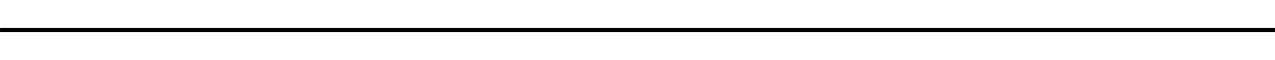 Student Responses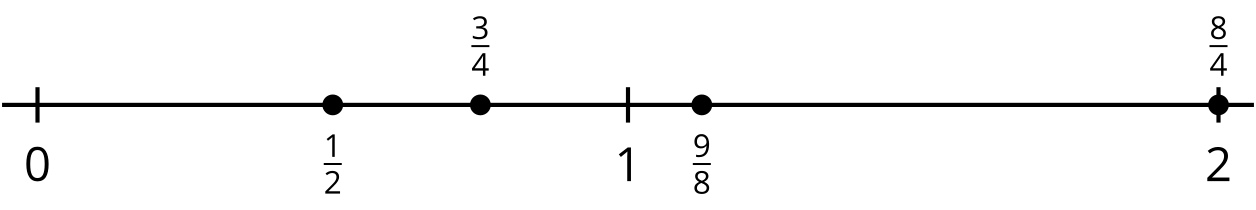 Addressing3.NF.A.2, 3.NF.A.3Warm-up10 minActivity 125 minActivity 210 minLesson Synthesis10 minCool-down5 minAddressing3.NF.A.2012